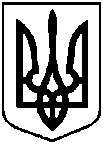 Сумська міська радаВиконавчий комітетРІШЕННЯ	З метою своєчасної підготовки міського господарства і забезпечення життєдіяльності міста в осінньо-зимовий період 2023-2024 років, відповідно до Правил  підготовки теплових господарств  до опалювального періоду, затвердженого Наказом  Міністерства  палива та енергетики України, Міністерства житлово-комунального  господарств  України  від 10.12.2008 № 620/378, Правил технічної експлуатації теплових установок і мереж, затвердженого Наказом Міністерства палива та енергетики України  від 14.02.2007 № 71, керуючись підпунктом 1 пункту “а” статті 30, частиною першою статті 52 Закону України “Про місцеве самоврядування в Україні”, виконавчий комітет Сумської міської радиВИРІШИВ:	1. Провести підготовку об’єктів міського господарства до роботи в осінньо-зимовий період 2023-2024 років.	2. Створити міжвідомчу комісію по організації і контролю за підготовкою міського господарства до роботи в осінньо-зимовий  період 2023-2024 років у складі згідно з додатком 1.          3. Затвердити  положення про міжвідомчу комісію по організації і контролю за підготовкою міського господарства до роботи в осінньо-зимовий період                                 2023-2024 років згідно з додатком 2.	4. Підприємствам, установам і організаціям міста незалежно від форм власності, виконавчим органам Сумської міської ради:	4.1. у термін до 15.05.2023 розробити заходи щодо підготовки міського господарства до роботи в осінньо-зимовий період 2023-2024 років та надати їх до Департаменту інфраструктури міста Сумської міської ради.4.2. забезпечити своєчасну і надійну підготовку об’єктів теплопостачання, електропостачання, водопостачання та водовідведення, житлового фонду, закладів освіти і науки, охорони здоров’я до роботи в осінньо-зимовий період 
2023-2024 років. Усі необхідні роботи завершити до 25.08.2023 року і оформити актами готовності по кожному об’єкту.	5. Департаменту інфраструктури міста Сумської міської ради   (Журба О.І.)  до 26.05.2023  року узагальнити заходи, вказані в підпункті 4.1 пункту 4 даного рішення, а Управлінню суспільних комунікацій Сумської міської ради  забезпечити розміщення вказаної інформації на офіційному сайті Сумської міської ради в мережі Інтернет.	6. Управителям, головам об’єднань співвласників  багатоквартирних будинків (ОСББ) надати до Департаменту інфраструктури міста в термін до   01.09.2023 року   копії паспортів  готовності житлових будинків  до  роботи  в опалювальний період.  7. Підприємствам ТОВ «Сумитеплоенерго» (Васюнін Д.Г.), ТОВ «Котельня північного промислового вузла» (Резнік О.М.), Департаменту інфраструктури міста Сумської міської ради (Журба О.І.), Комунальному підприємству  «Міськводоканал» (Сагач А.Г.), Сумському національному аграрному університету (Ладика В.І.),  Управлінню освіти і науки Сумської міської ради (Вербицька Н.М.), Управління охорони здоров’я Сумської міської ради 
(Чумаченко О.Ю.) інформувати про хід виконання даного рішення Виконавчий комітет Сумської міської ради у вересні 2023 року.8. Контроль за виконанням даного рішення покласти на заступників міського голови згідно з розподілом обов’язків.Міський  голова				                                    Олександр ЛисенкоЖурба  700-590Розіслати:  згідно зі  списком  розсилки. Додаток  1                                                                                       до рішення  виконавчого комітету                                                                                        від   31.05.2023   № 215                                                                                                                                                                                                  						Складміжвідомчої комісії по організації і контролю за підготовкою міського господарства до роботи в осінньо-зимовий період 2023-2024 років   Павлик Юлія Анатоліївна                                    керуюча справами виконавчого                                                                                      комітету, голова комісії; Примітка: у разі персональних змін у складі Комісії або відсутності осіб, які входять до її складу, у зв’язку з відпусткою, хворобою чи з інших причин, особи, які виконують їх обов’язки, входять до складу Комісії за посадами.Директор Департаменту інфраструктури міста 		           	Олександр ЖурбаПОЛОЖЕННЯпро міжвідомчу комісію по організації і контролю за підготовкою міського господарства до роботи в осінньо-зимовий період   2023-2024 років1.Загальні положення1.1. Міжвідомча комісія по організації і контролю за підготовкою міського господарства до роботи в осінньо-зимовий період 2023-2024 років (далі - Комісія) створюється для здійснення своєчасної підготовки міського господарства  до роботи в осінньо-зимовий період 2023-2024 років. 1.2. Комісія у своїй діяльності керується Конституцією України, законами України «Про місцеве самоврядування в Україні», «Про житлово-комунальні послуги», наказом Міністерства палива та енергетики України  від 14.02.2007 
№ 71, а також цим Положенням.2. Основні завдання і права Комісії2.1. Комісія здійснює організаційні заходи та  контроль за підготовкою міського господарства до роботи в осінньо-зимовий період 2023-2024 років.2.2 Комісія узагальнює інформацію про готовність об’єктів міського господарства до роботи в осінньо-зимовий період 2023-2024 років.2.4. Комісія має право:- звертатися в установленому порядку до органів державної влади, органів місцевого самоврядування, підприємств, установ і організацій для одержання інформаційних та інших матеріалів, необхідних для її роботи, а також до відповідних установ і організацій для надання ними висновків з питань, що належать до компетенції Комісії;- скликати в установленому порядку наради з питань, що належать до її компетенції.3. Структура та організація роботи Комісії3.1. Комісія створюється у складі голови, заступника голови Комісії, секретаря та членів Комісії.3.2. Засідання Комісії проводиться у разі потреби, але не рідше одного разу на місяць.3.3. Проводить засідання голова або за його дорученням заступник голови Комісії.3.4. Голова Комісії керує її діяльністю та  забезпечує виконання покладених на неї завдань.3.5. Голова Комісії визначає дату, час і місце проведення засідання Комісії, але не пізніше ніж за 3 дні до дати проведення засідання Комісії та вносить питання на її розгляд. 3.6. У разі потреби, до участі у засіданні Комісії голова Комісії залучає експертів та фахівців  та представників управителя будинків, теплопостачальних організацій та інших комунальних підприємств  для надання інформації та розгляду питань, що належать до їх компетенції.3.7. Члени комісії зобов’язані: - особисто брати участь у роботі комісії;- не розголошувати відомості, що стали їм відомі у зв’язку з участю у роботі комісії, і не використовувати їх у своїх інтересах або інтересах третіх осіб;- виконувати в межах, передбачених цим Положенням, доручення Голови комісії;- надавати своєчасно достовірну інформацію на розгляд комісії з питання підготовки міського господарства до роботи в осінньо-зимовий період 2023-2024.3.7. Засідання Комісії є легітимним, якщо на ньому присутні не менше половини її членів. 3.8. Засідання Комісії може відбуватись за участю члена комісії або його уповноваженого представника. 3.9. Рішення комісії приймається більшістю голосів членів комісії, присутніх на засіданні.3.10. Рішення Комісії оформляється протоколом протягом п’яти робочих днів з дня проведення засідання Комісії.3.11. Рішення Комісії підписується головою, заступником, секретарем Комісії і членами Комісії та доводиться до відома всіх учасників засідання. Директор Департаментуінфраструктури міста                                                                  Олександр  Журбавід  31.05.2023      №    215Про підготовку міського господарства до роботи в осінньо-зимовий  період  2023-2024  роківЖурба Олександр Іванович директор Департаменту інфраструктури міста Сумської міської ради,  заступник голови комісії;директор Департаменту інфраструктури міста Сумської міської ради,  заступник голови комісії;Бабенко Валентина Григорівна Бабенко Валентина Григорівна головний спеціаліст відділу житлово-комунального господарства управління житлово-комунального господарства   Департаменту інфраструктури міста Сумської міської ради, секретар комісії.головний спеціаліст відділу житлово-комунального господарства управління житлово-комунального господарства   Департаменту інфраструктури міста Сумської міської ради, секретар комісії.Члени комісії:Члени комісії:Члени комісії:Члени комісії:Биков Олександр Володимирович Вербицька Неля Вікторівна                                      Биков Олександр Володимирович Вербицька Неля Вікторівна                                      головний спеціаліст відділу тарифної політики Департаменту інфраструктури міста Сумської міської ради;начальник  Управління  освіти                                                                              та  науки Сумської міської ради;головний спеціаліст відділу тарифної політики Департаменту інфраструктури міста Сумської міської ради;начальник  Управління  освіти                                                                              та  науки Сумської міської ради;Заруцький Микола АнатолійовичЗаруцький Микола Анатолійовичначальник управління муніципальної безпеки  Сумської міської ради;начальник управління муніципальної безпеки  Сумської міської ради;Проценко  Ігор ВолодимировичПроценко  Ігор Володимировичначальник Управління Державної  інспекції енергетичного нагляду України в Сумській області  – головний державний інспектор з енергетичного нагляду у Сумській  області (за згодою);начальник Управління Державної  інспекції енергетичного нагляду України в Сумській області  – головний державний інспектор з енергетичного нагляду у Сумській  області (за згодою);Лазарев Єфрем Олександрович Касяненко  Євген Євгенович Лазарев Єфрем Олександрович Касяненко  Євген Євгенович продовження додатку заступник голови постійної комісії з питань житлово-комунального господарства, благоустрою, енергозбереження, транспорту та зв’язку (за згодою);голова  постійної комісії з питань законності, взаємодії з правоохоронними органами, запобігання  та протидії корупції, місцевого самоврядування, регламенту, депутатської діяльності та етики, з питань майна комунальної власності та приватизації (за згодою);продовження додатку заступник голови постійної комісії з питань житлово-комунального господарства, благоустрою, енергозбереження, транспорту та зв’язку (за згодою);голова  постійної комісії з питань законності, взаємодії з правоохоронними органами, запобігання  та протидії корупції, місцевого самоврядування, регламенту, депутатської діяльності та етики, з питань майна комунальної власності та приватизації (за згодою);Цибульська Наталія Олексіївна Цибульська Наталія Олексіївна начальник Відділу культури та  туризму Сумської міської ради;начальник Відділу культури та  туризму Сумської міської ради;Чумаченко Олена ЮріївнаЧумаченко Олена Юріївнаначальник Управління  охорони                                                     здоров’я Сумської міської ради.начальник Управління  охорони                                                     здоров’я Сумської міської ради.    Додаток 2    до рішення виконавчого комітету     від  31.05.2023   № 215       «Затверджено»     рішення виконавчого комітету      від 31.05.2023  № 215 